Сумська міська радаVІІI СКЛИКАННЯ V СЕСІЯРІШЕННЯвід 24 березня 2021 року № 592-МРм. СумиРозглянувши звернення громадянки, надані документи, відповідно до статей 12, 35, 118, 121, 122 Земельного кодексу України, статті 50 Закону України «Про землеустрій», частини третьої статті 15 Закону України                              «Про доступ до публічної інформації», протоколу засідання постійної комісії з питань архітектури, містобудування, регулювання земельних відносин, природокористування та екології Сумської міської ради від 02.02.2021 № 8, керуючись пунктом 34 частини першої статті 26 Закону України «Про місцеве самоврядування в Україні», Сумська міська рада ВИРІШИЛА:Надати Швець Яні Володимирівні дозвіл на розроблення проекту землеустрою щодо відведення земельної ділянки у власність за адресою:                   м. Суми, в районі вул. Східна, (Громадська організація «Садівниче товариство «Будівельник-1», земельна ділянка № 18), орієнтовною площею до 0,0800 га для індивідуального садівництва.Сумський міський голова                                                                    О.М. ЛисенкоВиконавець: Клименко Ю.М.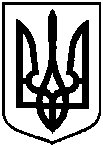 Про надання Швець Яні Володимирівні дозволу на розроблення проекту землеустрою щодо відведення земельної ділянки у власність за адресою: м. Суми, в районі вул. Східна, (Громадська організація «Садівниче товариство «Будівельник-1», земельна ділянка            № 18), орієнтовною площею до 0,0800 га